SCC Christmas SupperPlease join us on Thursday, December 14 at 5:30 p.m. for our annual Christmas supper at Chaplin School.  Supper will be followed by the school’s Christmas concert.Cost:Adults $10.00/ plateSchool age children $5.00/platePre-K freeOrder forms with payment are due on/before December 13 to the school office.  Cheques can be made payable to Chaplin School.  The meal will also be available on School Cash Online to purchase. Name: _____________________________________ Number of meals (Adults)______ Number of meals (Students)______ Number if meals (Pre-K)Total amount enclosed:________________All proceeds from the supper will go towards Mental Health Activities!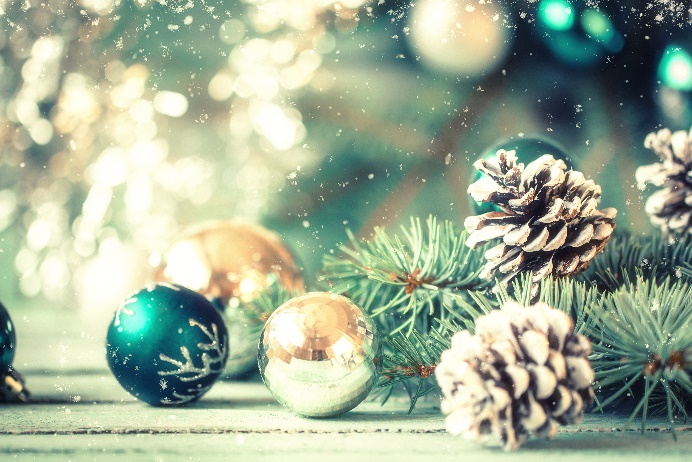 